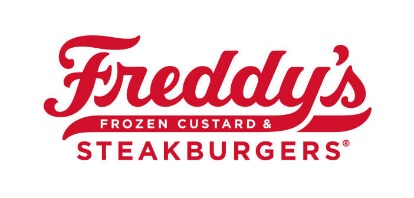 Job Type: Full-Time / 45-50 hours per week (determined by business needs)Salary: Base $50,000 to $80,000/year Additional Compensation: Bonuses, Partnership PlanRequired Approval: MUM & DOO & Operating Partner Sign-OffReports to: Multi-Unit Manager & Director of OperationsRequired ExperienceRelevant Skills and History:Successful history of Guest Service, Team Building and Development of People as a General Manager, or GM-Ready Assistant Manager at MLY Investments, LLC dba Freddy’s of Iowa.Aptitude toward Servant Leadership.Strong track record of People Development, with successful promotions to leadership positions within their team, and has trained MITs to standard.Has demonstrated the ability to Self-Manage, proven sufficiency in the management of their location with minimal oversight. Has taken on responsibilities in addition to their current duties in order to better the MLY Franchise.Is clearly Organized with a proclivity for systems and structures with a commitment to the Freddy’s Way.Consistently favorable Operational Performance and runs effective shifts.Adept in managing the business, with continued, above-standard, top line growth and bottom-line profitability.Strong attention to detail and quality standards while managing time and priorities efficiently. Is known to “Sweat the Small Stuff”.Must be performing satisfactorily in current Interim GM or AM Role, with a suitable replacement for their current position.Must be a prime example of the Freddy’s Culture.Experience Required – 1 year previous GM experience or 1 year AM experience & completion of GM-Ready checklist.Physical Requirements:Available a variety of hours to include evenings, nights, and weekends.Ability to work 50+ hours per week as business dictatesMust be able to work a 10- to 12-hour shift while standing or walking to perform essential functions.Will be required to lift to forty pounds during the course of a workday.Must be able to communicate effectively with guests and team members to ensure the safety of individuals and guest needs.Will require bending, stooping, and occasional use of a ladder.Reasonable accommodation will be provided for those requiring assistance.Benefits:Opportunities for continued advancement to Multi-Unit Manager.Inclusion in Company-wide decision making and attendance to GM Roundtables.Vacation Pay as described in the MLY Manager Handbook.4-Day Workweeks when business needs allow.Expectations for PerformanceDaily Expectations for Performance:Monitor ProfitabilityReview of Nightly Reports & Daily Sales SummaryReview of Labor Budgets w/ Necessary AdjustmentsMonitor Operational ExcellenceObserve and Coach on Food Safety, Freddy Factors and the “Small Stuff”Develop Core Team, Work Through Them Store Organization and Use of SystemsSignage (Food Cost, Message Board, Best Practices, Guest Comments, etc.)Checklist Use & Completion (to include Cleaning Calendar, Waste Log, Safe Log, etc.)AdministrativeParticipation in Microsoft TeamsVarious Reminders – Best Practices, LTOs, R&M, Waste Log etc.Consistent, Timely Use of EmailPromote the Freddy’s CultureUpbeat and High Energy Generate Excitement about Freddy’s, Provide Positive ReinforcementDevelop a Culture of Fun with Accountability Recognition Program in UseWeekly Expectations for Performance:Dialogue with MUMs to discuss the following:ProfitabilityCore Team DevelopmentOrganization and Self-ManagementOperational Excellence and Success in Store Contests Monitor Profitability Review of Inventory, Waste Logs and Food TransfersReview of Food & Paper Cost, Truck OrdersReview of Labor Budgets, S&L Forecasts & SchedulesMonitor Operational StandardsTurnover & RetentionComplete and Thorough Execution of Training Program & Overall Freducation SystemR&M and Project CompletionDOMO KPIsAM / PM TrackingPlanning for Local Events, Holidays and WeatherComplete or Sit In on Team Member Interviews & Onboarding/OrientationPrimary ResponsibilitiesDevelop Management Teams - Recruit, Hire, and Onboard Management CandidatesDevelop Hourly Teams – Recruit, Hire and Train Team Members Manage All Key Operational AreasFood, Paper & Labor Cost ManagementActual vs Theoretical Analysis & Budget TrackersDOMO KPI MetricsFreddy FactorsCleanlinessAccuracyHospitalityComplete GM Weekly Report and ClickUp UpdatesComplete Manager’s Schedules